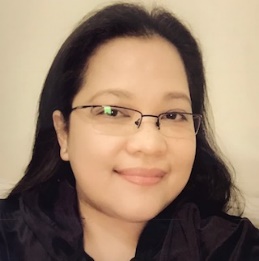 Rosalinda Dubai, United Arab EmiratesE-Mail Rosalinda.378922@2freemail.com Mobile# C/o 0503718643ObjectiveTo affiliate with a progressive organization that will utilize my experience, enhance my knowledge, skills and capabilities acquired to the fullest potential. To be part of a company that values career growth and continuous improvement of its personnel.Professional ProfileAn accomplished Senior Catering Manager with 19 years of experience in the field of Catering, Hospitality, Schools Institutions Dubai, U.A.E.Highly self-motivated and responsible individual with the ability to easily transcend cultural differences. Flexible and can perform multi tasks by establishing priorities, planning ahead and anticipating potential issues in order to meet client expectations and satisfaction.Work ExperienceIntercat Hospitality L.L.CINTERCAT a well-known Catering Company in Dubai having ISO 22000 & HACCP Certificateslocated in Jebel Ali Free Zone – with a huge kitchen & facilities for producing daily meals Institutions, Corporates, and Five Star Hotel Staff Cafeterias and Event Catering.Senior Catering Manager – Reporting to Senior Director of OperationsMay 2010 to PresentResponsible for running the day to day catering operations services in hotels canteens such as, Hilton Dubai Jumeirah, Hilton Dubai The Walk, Hilton Dubai Creek, Al Salam Suites, Sheraton Hotel MOE, Hilton Garden Inn Hotel, Four Points Hotel by Sheraton SheikhZayed, Four Points Hotel by Sheraton Downtown, Pullman Hotel DCC,Dubai golf Creek, Emirates Golf Club, Dubai golf Club Residences, National Cable Industry, Greenwood International School Responsible for planning, administering and supervising an organizations catering operations and services Plan menus in consultation with chefsEnsure health and safety regulations are strictly observedMonitoring the quality of the product and service providedRespond to clients’ complaints  and resolve operational issuesManage catering staffs for successful execution of catering eventsOversee food preparation, transportation and set up activitiesMaintain  stock levels and ordering new supplies as requiredOversee the management of facilitiesPlan new promotions and initiatives, and contributing to business developmentPerform staff management, training and schedulingMaintain active involvement in cost controlAssist in developing budget and financial plan for catering departmentMaintain transparent communication approximately communicate organization information through department meetings, one on one meetings, appropriate email and regular interpersonal communicationLead employees using a performance management and development process that provides an overall context and framework to encourage employee contribution and includes goal setting, feedback, and performance development planningProvide effective performance feedback though employee recognition, rewards and disciplinary action with the assistance of Human Resources, when necessaryCatering Manager – Reporting toOperations Manager2007 to 2010Develop and maintain client relationship by pro-actively providing customer service excellence,Assists catering manager to achieve all targetsEnsure high standard of cleanliness of catering outlets are maintainedEnsure excellent standard of site, staff and personal presentation at all timesEnsure strict control including wastage, stock taking and orderingAssists with familiarization training of new employeesOrdering suppliesHiring, training, supervising and motivating permanent and temporary staffEnsure adherence to legal rules and guidelinesCatering Supervisor – Reporting toOperations ManagerSchool Institutions2001 to April 2007; American University Dubai, Al Ittihad Private School, The English College, Al Khaleej National School, Greenfield Community SchoolSupervise, train and motivate staffs in all aspect of customer satisfactionImplement and ensure compliance of standard operating procedure in day to day activitiesEnsure correct cash handling proceduresEnsure all staffs are wearing proper uniforms and in good conditionMonitor and report back to catering manager any issues relating to staffs, food and health safetyEnsure that all documentation concerning food safety and health safety is up to dateEnsure that all sections are well maintained including correct rotation of stocksEnsure that all equipment is kept in good and working conditionCertificationBasic Food Hygiene Certificate from Johnson DiverseyHACCP Awareness Certificate from MRS Training ServicesFirst Aid Fire  Fighting Training Certificate from Trakhees(Government of Dubai)Driving LicenseNo.3 (LMN) / License No.: 803417 issued in Dubai Issued on 12/10/2004 valid till 16/08/2024Skills and AttributesCommunicationAbility to work under pressureHighly motivated and has strong leadershipLoyal ,Honest and FlexibleFriendly with an upbeat attitudeEDUCATIONAL BACKGROUNDElementary School				: Timoteo Elementary SchoolHigh School					: Arellano UniversityCollege						: Perpetual Help College of RizalComputer Skill					: Diploma in Desktop Management		   MS-OfficePERSONAL DETAILSNationality					:  FilipinoDate of Birth					: 29th September 1971Gender					 : FemaleMarital Status					: Married